Карачаево-Черкесская республиканская детская библиотека им. С.П. Никулина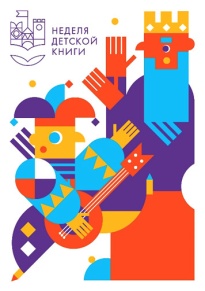 Неделя детской книги - 2021Открытая книга – открытый мир!1 - 7 апреляПрограмма мероприятий1 апреля11-00Открытие Недели детской книгиОткрой книгу - чудеса начнутсяТеатрализованный праздник(Отдел обслуживания дошкольников и младших школьников).2 апреляК Году науки и технологий и 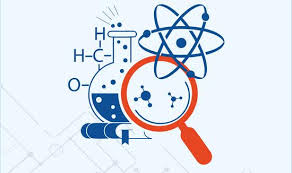 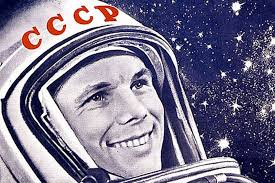 60-летию полета Ю.А. Гагарина в космосЧерез тернии к звездамДень информацииПознавательная программа «Юрий Гагарин. Космос. Век ХХ».Отдел литературы по краеведениюЗвёздная викторина «В безбрежном океане звёзд».   Отдел абонемента учащихся 5-9 классовЧас исторического портрета «Знаете, каким он парнем был…».Читальный зал учащихся 5-9 классовПознавательный час «Звезда по имени Гагарин, вошла в родные небеса».Отдел обслуживания дошкольников и младших школьниковЛитературно-музыкальная композиция «Он сказал, поехали».Отдел литературы и материалов по искусствуКнижная выставка «Земная дорога к звездам».Отдел основного книгохраненияКосмическая экспедиция «Звездное имя Гагарин». Сектор периодикиВыставка «Космические орбиты».Отдел абонемента учащихся 5-9 классовВыставка «Меж звезд и галактик». Отдел руководителей детским чтением4 апреляОстров книголюбовЛитературный праздникклуб «Маленькая страна»для детей с ограниченными возможностями здоровья и их родителейКнижная выставка «Я книгу открываю, как дверь в большую жизнь». Читальный зал учащихся 5-9 классов5 апреля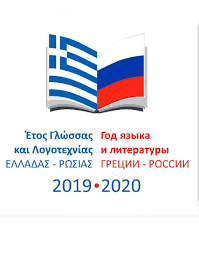 Перекрестный Год истории Россия – ГрецияЗнакомство  юных читателей с историей ГрецииЗаочное путешествие «Территория проживания - Карачаево-Черкесская республика» (История возникновения сел «Спарта», «Хасаут-Греческое», знакомство с историей, культурой и традициями греков, населяющих данные села). 			                Отдел литературы по краеведениюЧас истории «Греция - колыбель европейской цивилизации» Отдел абонемента учащихся 5-9 классовЭкскурс в историю «Путешествие в Древнюю Грецию». Книжная выставка «Путешествие к историческим памятникам Греции»Читальный зал учащихся 5-9 классовПерекрестный Год музеев России и Италии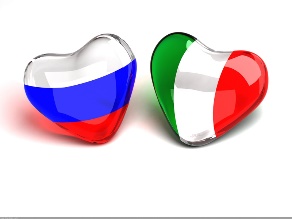 Знакомство  юных читателей с музеями Италии и РоссииВиртуальная экскурсия «Хранители мировых сокровищ»: знакомство с музеями Уффици (Италия) и Третьяковской галереей (Россия)Отдел литературы и материалов по искусствуКнижная выставка «Открывая двери музеев»Отдел основного книгохранения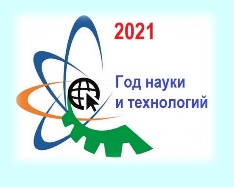 6 апреляГод науки и технологий в РоссииИнформационный час «Исследователи Вселенной» (к 55-летию САО РАН который располагается в поселке Нижний Архыз). Отдел литературы по краеведениюБеседа-презентация «Век высоких технологий» (о научных музеях России).Отдел литературы и материалов по искусствуПознавательный час «Творцы российской науки».    Отдел абонемента учащихся 5-9 классовИнформационный обзор «Отечества великие умы»Читальный зал учащихся 5-9 классов7 апреляК Году медицины в КЧРи Всемирному дню здоровьяЯ выбираю здоровье, я выбираю жизньДень информацииУрок здоровья «Знать, чтобы не оступиться» Отдел литературы по краеведениюВидео презентация «Высокому долгу верность храня»: о работниках «красной зоны» в ковид-госпиталях.  Читальный зал учащихся 5-9 классовВеселый урок здоровья «Бегом от вредных привычек.Отдел обслуживания дошкольников и младших школьниковМузыкально-художественное путешествие «Верить, жить, творить» - отображение спорта в произведениях искусстваОтдел литературы и материалов по искусствуЧас полезного совета «Сохраним здоровье смолоду». Выставка «Здоровье молодежи - богатство России».Сектор периодики Встреча с медицинским работником «Секреты здоровья и красоты». Выставка «Здоровье на отлично»Отдел абонемента учащихся 5-9 классовВыставка «Дорога к доброму здоровью»Отдел руководителей детским чтениемКонтактные телефоныдля желающих посетить мероприятия(8782)28-03-91	общий, отделы обслуживания28-10-60	методико-библиографический, отдел, отдел перспективного развития28-09-98	директорe – mail 	kchrdb@mail.ru  Информация о Неделе детской книги – 2021на нашем сайте:	   http://db.kchr.muzkult.ru/Отдел обслуживания дошкольников и младших школьниковШнахова Фатима ХасамбиевнаОтдел абонемента учащихся 5-9 классовШнахова Зарема ИбрагимовнаЧитальный зал учащихся 5-9 классовХубиева Зарима ХасановнаСектор периодикиБедаева Татьяна ТерентьевнаОтдел литературы и материалов по искусствуХубиева Любовь ХусеевнаОтдел литературы по краеведениюШебзухова Аминат НариковнаОтдел руководителей детским чтениемАлакаева Лариса Халисовна